FTESA & AGJENDA*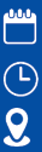 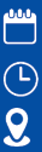 Instituti për Demokraci dhe Ndërmjetësim (IDM) në bashkëpunim me Urdhërin e Psikologut ju fton të merrni pjesë në trajnimin me temë: “Identifikimi, trajtimi dhe parandalimi i radikalizimit dhe ekstremizmit të dhunshëm në institucionet arsimore të sistemit parauniversitar” që do të mbahet më 21 qershor 2023. Trajnimi ka për qëllim ngritjen e kapaciteteve të psikologëve në procesin e identifikimit, trajtimit dhe parandalimit të radikalizimit dhe ekstremizmit të dhunshëm. Trajnimi  synon të forcojë nivelin e njohurive  & shprehive profesionale të psikologëve mbi:identifikimin e shenjave të hershme të sjelljeve të rrezikshme drejt radikalizmit përdorimin e instrumenteve psikometrik dhe procedurat e vlerësimit të nevojave të menjëhershme dhe dytësore të individëve të radikalizuarteknikat ndihmëse për këshillimin psikologjik & modalitetet e qasjes në ekip multidisiplinar procedurat për hartimin e planit individual të ndërhyrjeve psiko-sociale për trajtimin e problemeve te nxënësit me sjellje radikaleaktivitet psikoedukuese individuale ose në grup me qëllim rehabilitimin psikosocial dhe parandalimin e relapsit te individët që shfaqin shenja radikalizmiTrajnimi është i akredituar me 4 kredite nga Urdhëri i Psikologut, me Vendim Nr.13 datë 18.05.2023  KEVP. Të gjithë pjesëmarrësit në fund të trajnimit pajisen më certifikatë pjesëmarrje në trajnim.Ftojmë të gjithë psikologët e interesuar për trajnimin të regjistrohen në linkun këtu.  Ju do të njoftoheni për detajet logjistike të trajnimit përmes e-mailit. Afati i fundit për aplikime është data 16 qershor 2023!Ky trajnim organizohet në kuadër të programit “Riintegrimi i qëndrueshëm në komunitet i shtetasve shqiptarë të kthyer nga Siria”, i cili po zbatohet në Shqipëri nga Instituti për Demokraci dhe Ndërmjetësim në bashkëpunim me Observatorin për të Drejtat e Fëmijëve dhe të Rinjve dhe Qendrën e Gruas për Zhvillim dhe Kulturë, nën koordinimin kombëtar të Qendrës së Koordinimit Kundër Ekstremizmit të Dhunshëm, me mbështetjen e Fondit Global të Angazhimit dhe Qëndrueshmërisë së Komunitetit (GCERF).Ju mirëpresim!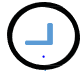 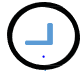 Logjistika Financiare : Trajnimi është PA PAGESË. Tarifa financiare për pjesëmarrjen mbulohet nga organizatorët.  Për të gjithë pjesëmarrësit nga rrethet do të mbulohen shpenzimet e transportit publik.   Pjesëmarrësit do të kryejnë një pagesë simbolike/ administrative 200 lek për kredit në llogarinë bankare të Urdhërit të Psikologut.*tbc